GAMBAR SEKITAR MAJLIS PENYERAHAN SST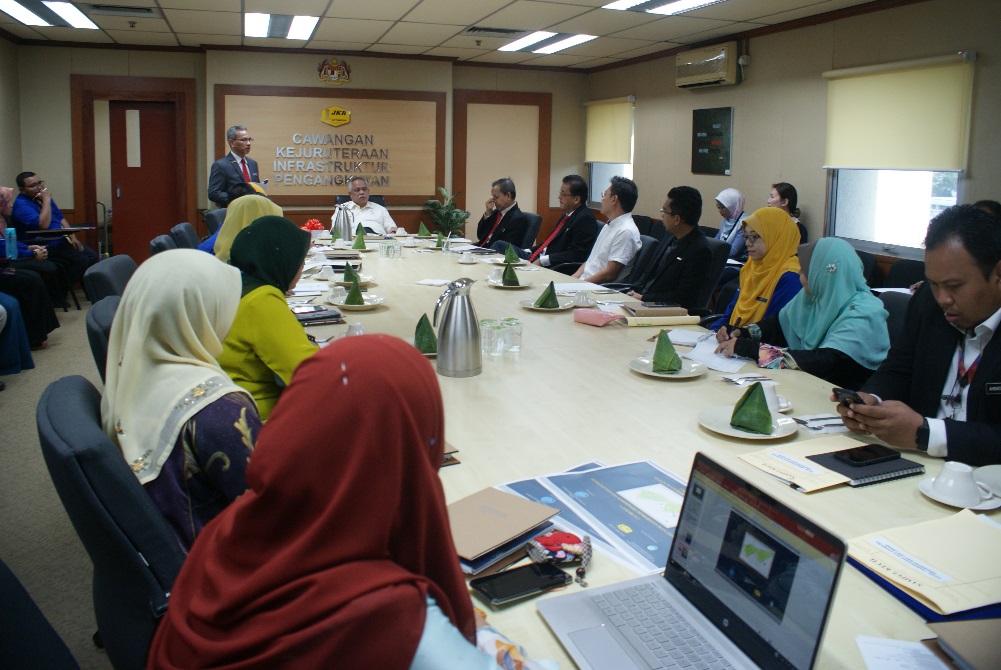 Sesi Ucapan Pengarah CKIP sebagai Pengurus Program Projek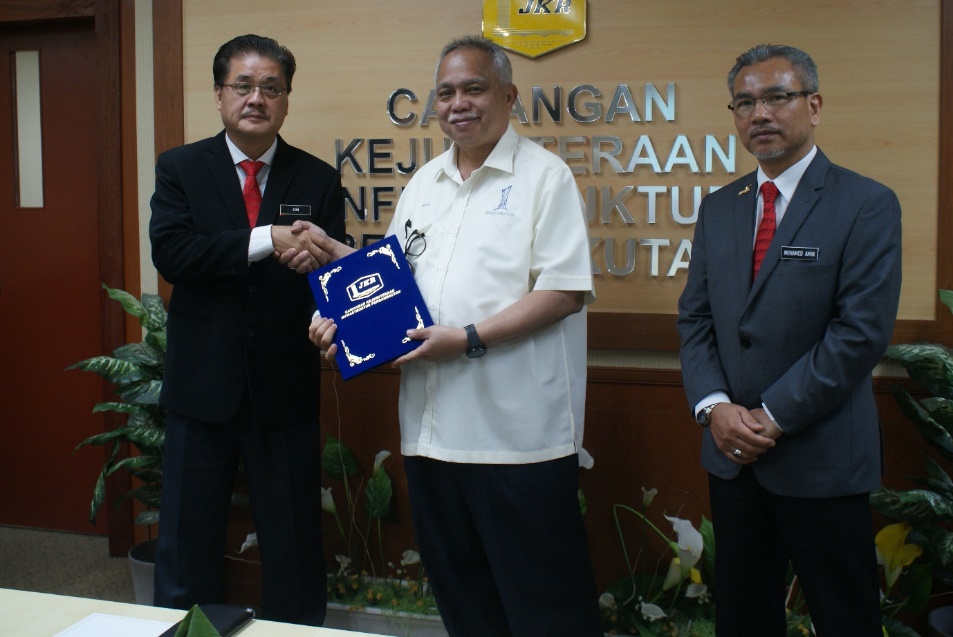 Penyerahan Surat Lantikan Pegawai Penguasa Projek  kepada Pengarah JKR Wilayah Persekutuan Labuan iaitu  Ir. Alfred Sim Seck Puan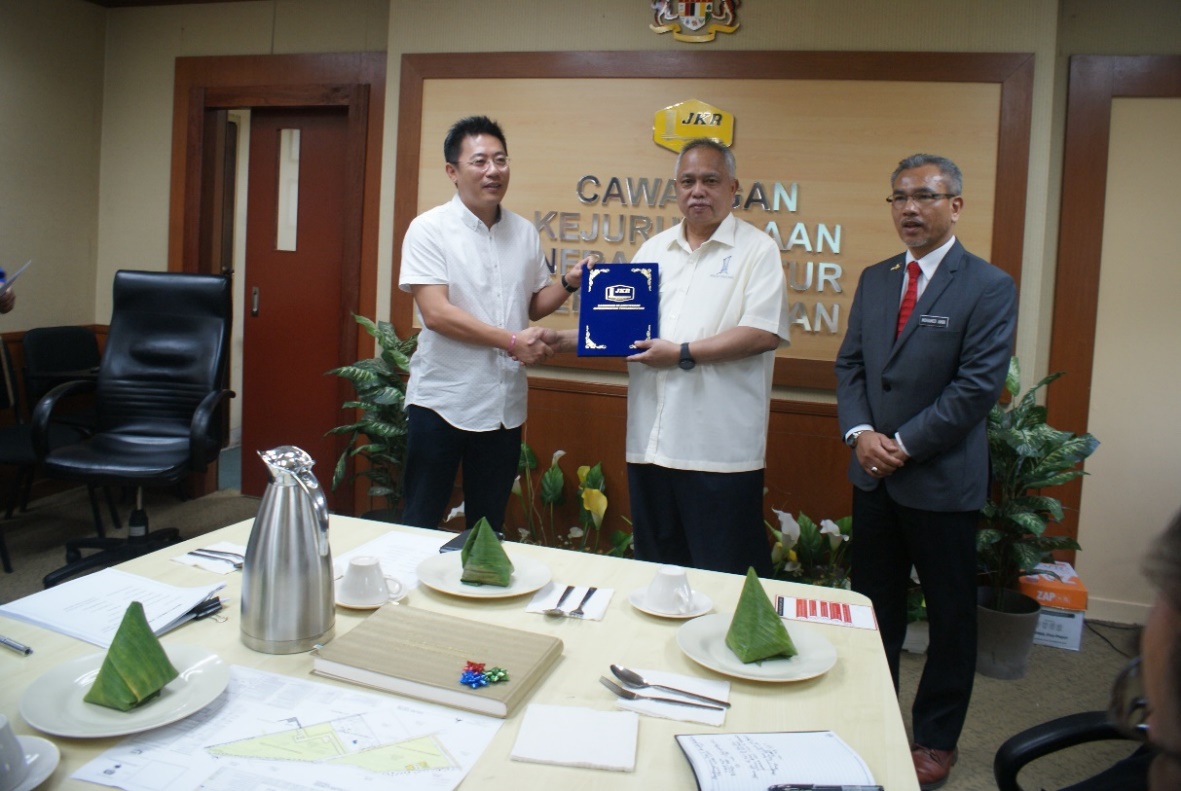 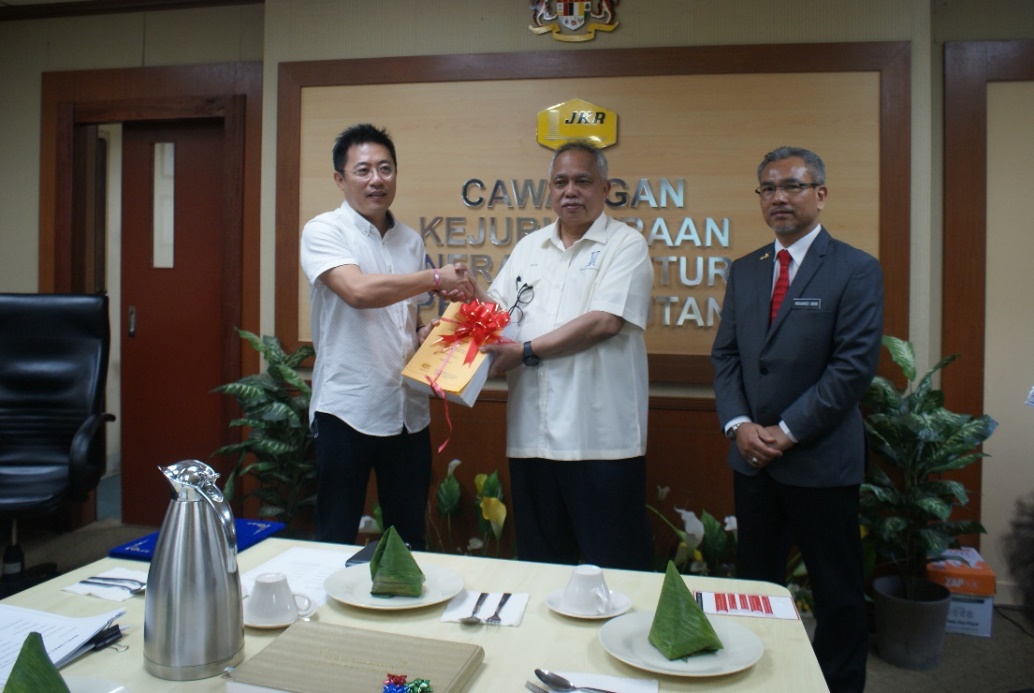 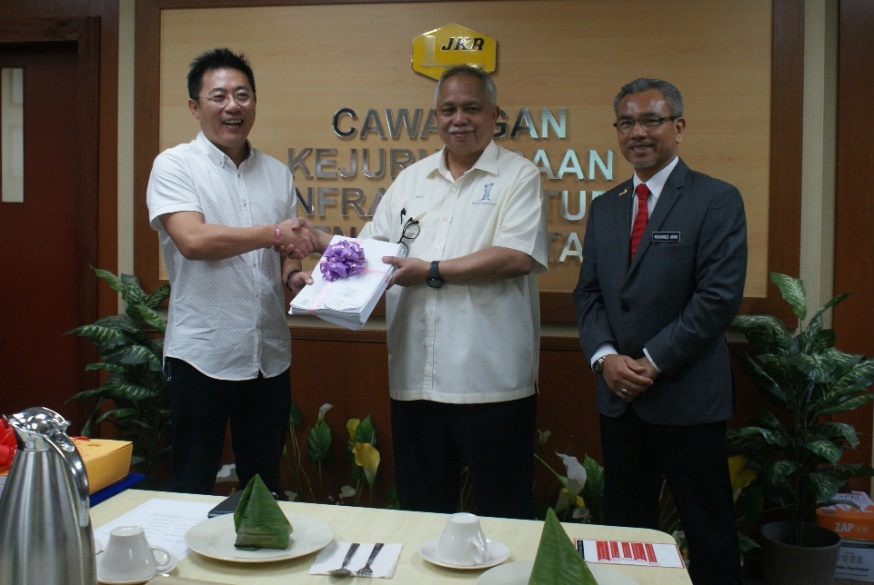 Penyerahan Surat Setuju Terima (SST), Dokumen Kontrak, dan Lukisan Pembinaan  kepada kontraktor COPROLECH Sdn. Bhd. 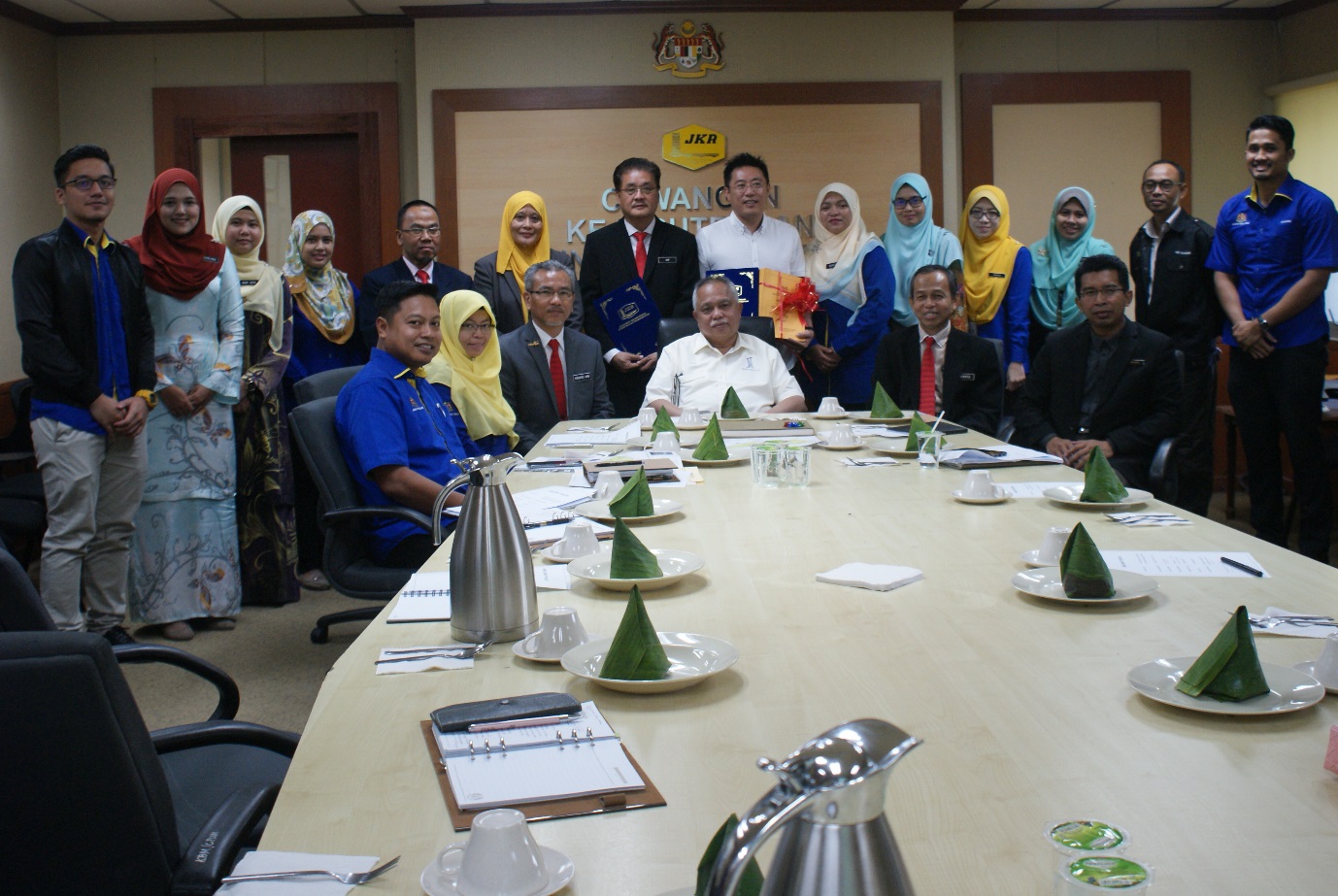 Sesi Bergambar Bersama TKPKR (Sektor Infra), Pengurus Program, HOPT, kontraktor dan semua HODT terlibat